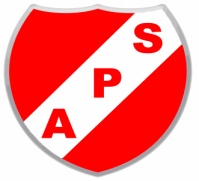 Auchenlodment Primary SchoolAspen PlaceJohnstone, PA5 9QQ01505 321464   auchenlodmentenquiries@renfrewshire.gov.ukwww.auchenlodment.renfrewshire.sch.uk23 March 2018Right of the FortnightArticle 15You have the right to choose your own friendsand join or set up groups, as long as it isn'tharmful to others..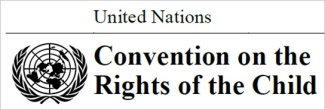 Dear Parents/ Carers,Dear Parents/ Carers,Dear Parents/ Carers,23 March 2018Right of the FortnightArticle 15You have the right to choose your own friendsand join or set up groups, as long as it isn'tharmful to others..Class PhotographsMiss Cameron, our onsite professional photographer, took class photographs on Tuesday – they are looking great. Attached to this newsletter is an order form for you to place an order if you wish. Photographs are £5 per print (10” x 8”). Please return the order form along with payment by Wednesday 28th March. All money raised will benefit the children of Auchenlodment. Easter Service – Tuesday 27th March, 9.30am. P6 will be leading the school through the story of Easter through song, dance and readings. Families are welcome to attend the Easter Service which will be held in the school on Tuesday 27th March at 9.30am. Tea and Coffee will be served afterwards and P6 parents will then have time to visit their child’s classroom to look at the learning they have been doing this term. House Reward – Wednesday 28th March The House Reward for this term is a trip to Cineworld in Glasgow. The pupils from the winning house will travel to Glasgow by train, watch Peter Rabbit and then travel back to Johnstone by train. The winning house will be revealed on Monday when a letter with additional information will be distributed to parents. Good luck to all of the houses!Class PhotographsMiss Cameron, our onsite professional photographer, took class photographs on Tuesday – they are looking great. Attached to this newsletter is an order form for you to place an order if you wish. Photographs are £5 per print (10” x 8”). Please return the order form along with payment by Wednesday 28th March. All money raised will benefit the children of Auchenlodment. Easter Service – Tuesday 27th March, 9.30am. P6 will be leading the school through the story of Easter through song, dance and readings. Families are welcome to attend the Easter Service which will be held in the school on Tuesday 27th March at 9.30am. Tea and Coffee will be served afterwards and P6 parents will then have time to visit their child’s classroom to look at the learning they have been doing this term. House Reward – Wednesday 28th March The House Reward for this term is a trip to Cineworld in Glasgow. The pupils from the winning house will travel to Glasgow by train, watch Peter Rabbit and then travel back to Johnstone by train. The winning house will be revealed on Monday when a letter with additional information will be distributed to parents. Good luck to all of the houses!Class PhotographsMiss Cameron, our onsite professional photographer, took class photographs on Tuesday – they are looking great. Attached to this newsletter is an order form for you to place an order if you wish. Photographs are £5 per print (10” x 8”). Please return the order form along with payment by Wednesday 28th March. All money raised will benefit the children of Auchenlodment. Easter Service – Tuesday 27th March, 9.30am. P6 will be leading the school through the story of Easter through song, dance and readings. Families are welcome to attend the Easter Service which will be held in the school on Tuesday 27th March at 9.30am. Tea and Coffee will be served afterwards and P6 parents will then have time to visit their child’s classroom to look at the learning they have been doing this term. House Reward – Wednesday 28th March The House Reward for this term is a trip to Cineworld in Glasgow. The pupils from the winning house will travel to Glasgow by train, watch Peter Rabbit and then travel back to Johnstone by train. The winning house will be revealed on Monday when a letter with additional information will be distributed to parents. Good luck to all of the houses!23 March 2018Right of the FortnightArticle 15You have the right to choose your own friendsand join or set up groups, as long as it isn'tharmful to others..Primary 5-7 Police TalkOur community police officers will be meeting with pupils from P5-7 on Wednesday afternoon. The purpose of their talk is to explore hate crime, including the use of inappropriate language associated with disability, homophobia, religious and racial discrimination. Rowan House EventRowan House are organising their annual event for Thursday 29th March. They have selected two charities to support – Sports Relief and Dementia UK. In line with house colours, children can come to school wearing red on Thursday. If children don’t have any red clothes, they can simply wear sporty clothes(no football colours). A £1 donation from each pupil will be split between the two charities. There will also be different optional activities happening throughout the day, for example, decorating cakes. These activities cost 50p each.  KNEX ChallengeGood luck to four of our P6 pupils who will be participating in the Johnstone High Cluster KNEX challenge. The seven primary schools from across the cluster will compete against each other with the winning pair going forward to a national event at the Science Centre in May. Good Luck!Primary 5-7 Police TalkOur community police officers will be meeting with pupils from P5-7 on Wednesday afternoon. The purpose of their talk is to explore hate crime, including the use of inappropriate language associated with disability, homophobia, religious and racial discrimination. Rowan House EventRowan House are organising their annual event for Thursday 29th March. They have selected two charities to support – Sports Relief and Dementia UK. In line with house colours, children can come to school wearing red on Thursday. If children don’t have any red clothes, they can simply wear sporty clothes(no football colours). A £1 donation from each pupil will be split between the two charities. There will also be different optional activities happening throughout the day, for example, decorating cakes. These activities cost 50p each.  KNEX ChallengeGood luck to four of our P6 pupils who will be participating in the Johnstone High Cluster KNEX challenge. The seven primary schools from across the cluster will compete against each other with the winning pair going forward to a national event at the Science Centre in May. Good Luck!Primary 5-7 Police TalkOur community police officers will be meeting with pupils from P5-7 on Wednesday afternoon. The purpose of their talk is to explore hate crime, including the use of inappropriate language associated with disability, homophobia, religious and racial discrimination. Rowan House EventRowan House are organising their annual event for Thursday 29th March. They have selected two charities to support – Sports Relief and Dementia UK. In line with house colours, children can come to school wearing red on Thursday. If children don’t have any red clothes, they can simply wear sporty clothes(no football colours). A £1 donation from each pupil will be split between the two charities. There will also be different optional activities happening throughout the day, for example, decorating cakes. These activities cost 50p each.  KNEX ChallengeGood luck to four of our P6 pupils who will be participating in the Johnstone High Cluster KNEX challenge. The seven primary schools from across the cluster will compete against each other with the winning pair going forward to a national event at the Science Centre in May. Good Luck!23 March 2018Right of the FortnightArticle 15You have the right to choose your own friendsand join or set up groups, as long as it isn'tharmful to others..Thank youGerry CarltonThank youGerry CarltonThank youGerry Carlton